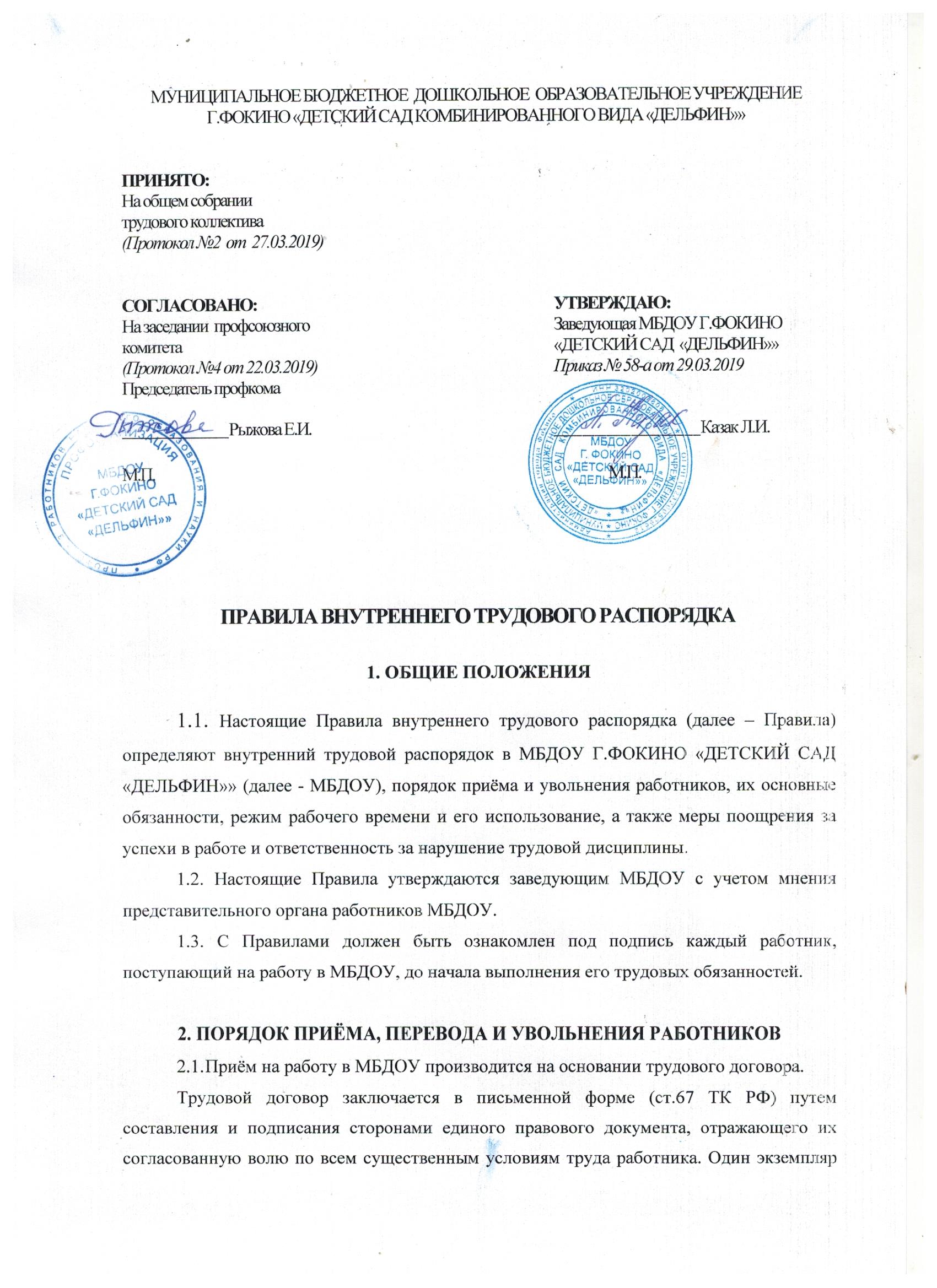 трудового договора хранится в МБДОУ в личном деле сотрудника, другой у работника. При приёме на работу в МБДОУ работник обязан предъявить:паспорт или иной документ, удостоверяющий личность;трудовую книжку, за исключением случаев, когда трудовой договор заключается впервые или работник поступает на работу в порядке совместительства. В случае отсутствия у лица, поступающего на работу, трудовой книжки в связи с ее утратой, повреждением или по иной причине МБДОУ по письменному заявлению этого лица (с указанием причины отсутствия трудовой книжки) оформляет новую трудовую книжку;страховое свидетельство государственного пенсионного страхования;документы об образовании, о квалификации или наличии специальных знаний – при поступлении на работу, требующую специальных знаний или специальной подготовки;справку о наличии (отсутствии) судимости или факта уголовного преследования либо о прекращении уголовного преследования по реабилитирующим основаниям;документы воинского учёта - для военнообязанных и лиц, подлежащих призыву на военную службу; индентификационный номер налогоплательщика;личное заявление;медицинское заключение о состоянии здоровья.Приём на работу без указанных документов не производится.	Запрещается требовать от лиц при приёме на работу документы, предоставление которых не предусмотрено законодательством.При заключении трудового договора впервые трудовая книжка и страховое свидетельство обязательного пенсионного страхования оформляются МБДОУ.	К педагогической деятельности в МБДОУ не допускаются лица, которым она запрещена приговором суда или по медицинским показаниям, а также лица, имеющие судимость за определённые преступления.Приём на работу оформляется приказом, изданным на основании заключённого трудового договора. Приказ о приёме на работу объявляется работнику под подпись в 3-дневный срок со дня подписания трудового договора (ст.68 ТК РФ).Принимая лицо на работу или переводя его в установленном порядке на другую работодатель обязан:ознакомить его с Уставом МБДОУ, с коллективным договором, правилами внутреннего трудового распорядка;ознакомить с порученной работой, должностной инструкцией,  условиями оплаты труда, разъяснить его права и обязанности;провести инструктаж по охране труда и технике безопасности, производственной санитарии и гигиене, противопожарной безопасности с оформлением инструктажа в журнале установленного образца;ознакомить с иными локальными нормативными актами, имеющими отношения к его трудовой функции.	2.5. В соответствии с приказом о приеме на работу, работодатель обязан в течение пяти дней  сделать запись в трудовой книжке или ввести трудовые книжки, если работа в этом учреждении является для него основной.	Лица, поступающие на работу по совместительству, вместо трудовой книжки предъявляют справку с места основной работы с указанием должности, графика работы, квалификационной категории.  Работники-совместители, разряд  которых устанавливается в зависимости от стажа работы, представляют выписку из трудовой книжки, заверенную администрацией по месту основной работы. 2.6. На каждого работника МБДОУ ведётся личное дело, в   котором располагаются следующие документы:  заявление о приеме на работу, листок по учету кадров, копии документа об образовании, материалы по результатам аттестации, автобиография, выписки из приказов о назначении, перемещении, увольнении. Личное дело работника хранится у заведующего МБДОУ, в том числе и после увольнения, до достижения им 75 лет. 	Трудовые книжки хранятся у руководителя МБДОУ наравне с ценными документами, в условиях, гарантирующих их недоступность для посторонних лиц. 2.7. Прекращение трудового договора возможно только по основаниям, предусмотренным ст. 77 ТК РФ.2.7.1.  Работник по собственной инициативе  имеет право расторгнуть трудовой договор, заключённый на неопределённый срок, письменно предупредив об этом работодателя не менее чем за 2 недели.2.7.2. По истечении указанного срока работник вправе прекратить работу, а работодатель обязан выдать ему трудовую книжку, другие документы, связанные с работой, по письменному заявлению работника и произвести с ним окончательный расчёт. По соглашению между работником и работодателем трудовой договор может быть расторгнут и до истечения срока предупреждения.2.7.3. Срочный трудовой договор расторгается с истечением срока его действия, о чём работник должен быть предупреждён в письменном виде не менее чем за 3 дня до увольнения.2.8. Прекращение трудового договора оформляется приказом. В день увольнения работодатель обязан выдать работнику его трудовую книжку с внесённой в неё и заверенной печатью МБДОУ записью об увольнении и произвести с ним окончательный расчёт. Записи в трудовую книжку о причинах увольнения должны производиться в точной соответствии с формулировкой ТК РФ и со ссылкой на соответствующую статью, пункт. Днём увольнения считается последний день работы.2.9. Заявление об увольнении работник обязан принести заведующему МБДОУ или делопроизводителю и дождаться, пока поставят отметку о получении заявления. 2.10. Отзыв заявления об увольнении работник оформляет в виде письменного заявления на имя заведующего и подает лично заведующему либо делопроизводителю до конца рабочего дня в детском саду. В случае передачи заявления иным лицам заведующий вправе не учитывать такое заявление.2.11. Перевод работника на другую работу допускается только по соглашению между работником и работодателем. Соглашение о переводе на другую работу заключается в письменной форме.Перевод работника на другую работу без его согласия допускается в случае катастрофы природного или техногенного характера, производственной аварии, несчастного случая на производстве, пожара, наводнения, голода, землетрясения, эпидемии или эпизоотии и в любых исключительных случаях, ставящих под угрозу жизнь или нормальные жизненные условия всего населения или его части (далее – чрезвычайные обстоятельства).Работник может быть переведен без его согласия на срок до одного месяца на не обусловленную трудовым договором работу у того же работодателя для предотвращения чрезвычайных обстоятельств и их последствий.Перевод работника без его согласия на срок до одного месяца на не обусловленную трудовым договором работу допускается также в случаях простоя (временной приостановки работы по причинам экономического, технологического, технического или организационного характера), необходимости предотвращения уничтожения или порчи имущества либо замещения временно отсутствующего работника, если простой или необходимость предотвращения уничтожения или порчи имущества либо замещения временно отсутствующего работника вызваны чрезвычайными обстоятельствами. Если этот перевод осуществляется на работу, требующую более низкой квалификации, то он допускается только с письменного согласия работника.                       3. ОСНОВНЫЕ  ОБЯЗАННОСТИ  И  ПРАВА  РАБОТНИКОВ    3.1. Работник МБДОУ имеет права и обязанности, предусмотренные трудовым договором, а также все иные права и обязанности, предусмотренные Трудовым кодексом РФ, Федеральным законом от 29 декабря 2012 г. № 273-ФЗ «Об образовании в Российской Федерации», иными федеральными законами и нормативными правовыми актами, которые предусмотрены для соответствующей категории работников.3.2. Работники МБДОУ обязаны:3.2.1. Работать честно и добросовестно, строго выполнять трудовые обязанности, возложенные на них должностными инструкциями, данными Правилами и другими локальными актами МБДОУ;3.2.2. Соблюдать дисциплину труда – основу порядка в МБДОУ, вовремя приходить на работу, соблюдать установленную продолжительность рабочего времени, использовать все рабочее время для производственного труда, воздерживаться от действий, мешающих другим работникам выполнять свои трудовые обязанности,  своевременно и точно исполнять распоряжения администрации;3.2.3. Строго соблюдать инструкцию по охране жизни и здоровья детей, правила охраны труда и техники безопасности, производственной санитарии, гигиены труда и противопожарной охраны, предусмотренные соответствующими правилами и инструкциями;3.2.4. Немедленно сообщать работодателю либо непосредственному руководителю о всех случаях травматизма, о ситуации, представляющей угрозу жизни и здоровью людей, сохранности имущества работодателя; 3.2.5. Нести ответственность за жизнь, физическое и психическое здоровье воспитанников, обеспечивать охрану их жизни и здоровья, соблюдать санитарные правила, отвечать за воспитание и обучение, выполнять требования медицинского персонала, связанные с охраной и укреплением здоровья детей, защищать их от всех форм физического и психического насилия;3.2.6. Своевременно заполнять и аккуратно вести установленную документацию;3.2.7. Содержать в чистоте и порядке свое рабочее место, соблюдать установленный порядок хранения материальных ценностей и документов;3.2.8. Быть примером достойного поведения, высокого морального долга на работе, в быту и в общественных местах; быть всегда внимательным к детям, вежливым к родителям воспитанников и членам коллектива;3.2.9. Не использовать для выступлений и публикаций в средствах массовой информации сведений, полученных в силу служебного положения, распространение которых может нанести вред работодателю или его работникам; 3.2.10. Систематически повышать свой теоретический, методический и культурный уровень, деловую квалификацию;3.2.11. Бережно относиться к имуществу МБДОУ и других работников (оборудование, инвентарь, учебно-наглядные пособия и т.д.); эффективно использовать оргтехнику и другое оборудование, экономно и рационально расходовать материалы и электроэнергию, другие материальные ресурсы;3.2.12. Проходить в установленные сроки периодические медицинские осмотры.3.2.13. Сообщать заведующему о временной нетрудоспособности в день обращения в медицинское учреждение, а также об отсутствии на рабочем месте по иным причинам в течение рабочего дня. Сообщение может быть направлено устно или письменно, по телефону, электронной почте или телеграммой.Любое отсутствие работника на рабочем месте, кроме случаев непреодолимой силы, допускается только с предварительного разрешения заведующего. Отсутствие работника на рабочем месте в период от одного до четырех часов включительно допускается только с письменного согласия заведующего. Для этого работник направляет на его имя заявление, в котором указывает причину отсутствия (посещение врача, экзамены в образовательном учреждении, иные личные обстоятельства). Заведующий в случае согласия делает на заявлении отметку «Согласовано».3.3. Педагогические работники МБДОУ обязаны:3.3.1. осуществлять свою деятельность на высоком профессиональном уровне, обеспечивать в полном объеме реализацию учебного плана в соответствии с утвержденными ООП ДО ДОУ, рабочей программой;3.3.2. соблюдать правовые, нравственные и этические нормы, следовать требованиям профессиональной этики;3.3.3.  уважать честь и достоинство обучающихся и других участников образовательных отношений;3.3.4. развивать у обучающихся познавательную активность, самостоятельность, инициативу, творческие способности, формировать гражданскую позицию, способность к труду и жизни в условиях современного мира, формировать у обучающихся культуру здорового и безопасного образа жизни;3.3.5. применять педагогически обоснованные и обеспечивающие высокое качество образования формы, методы обучения и воспитания;3.3.6. учитывать особенности психофизического развития обучающихся и состояние их здоровья, соблюдать специальные условия, необходимые для получения образования лицами с ограниченными возможностями здоровья, взаимодействовать при необходимости с медицинскими организациями;3.3.7. систематически повышать свой профессиональный уровень, по направлению МБДОУ получать дополнительное профессиональное образование;3.3.8. проходить аттестацию на соответствие занимаемой должности в порядке, установленном законодательством об образовании;3.3.9. проходить в соответствии с трудовым законодательством предварительные при поступлении на работу и периодические медицинские осмотры, а также внеочередные медицинские осмотры по направлению МБДОУ;3.3.10. проходить в установленном законодательством Российской Федерации порядке обучение и проверку знаний и навыков в области охраны труда;3.3.11. соблюдать устав МБДОУ, настоящие Правила;3.3.12. при осуществлении академических прав и свобод соблюдать права и свободы других участников образовательных отношений, требования законодательства РФ, нормы профессиональной этики педагогических работников, закрепленные в локальных нормативных актах МБДОУ.3.4. Педагогическим и другим работникам МБДОУ запрещается:3.4.1.Изменять по своему усмотрению расписание непрерывной образовательной деятельности, учебный план и график работы;3.4.2. Отменять, удлинять продолжительность непрерывной образовательной деятельности и перерывы между ней;3.4.3.Отвлекать работников от их непосредственной работы, вызывать или снимать их с работы для выполнения общественных обязанностей;3.4.4. Во время образовательной деятельности  педагога с детьми никто не имеет права делать ему замечания по поводу его работы;3.4.5. Входить в группу во время непрерывной образовательной деятельности  с детьми разрешается только заведующему МБДОУ, старшей медсестре, старшему воспитателю или специалисту управления образованием, проверяющим работу воспитателя;3.4.6. Удалять детей из группы. 3.4.7. Отдавать детей лицам в нетрезвом состоянии, посторонним лицам без письменного  разрешения  родителей и несовершеннолетним, а также не отпускать детей одних по просьбе родителей.3.5. В помещениях МБДОУ запрещается:3.5.1. Находиться в верхней одежде и головных уборах;3.5.2. Громко разговаривать и шуметь в коридорах;3.5.3. Присутствовать посторонним лицам в группах без заведующей, старшего воспитателя или старшей медицинской сестры;3.5.4. Курить, распивать спиртные напитки и употреблять запрещенные препараты.3.6. Работники МБДОУ имеют право:3.6.1. Заключение, изменение и расторжение трудового договора в порядке и на условиях, которые установлены трудовым кодексом, иными федеральными законами;3.6.2. Предоставление ему работы, обусловленной трудовым договором;3.6.3. Рабочее место, соответствующее государственным нормативным требованиям охраны труда и условиям, предусмотренным коллективным договором;3.6.4. Отдых, обеспечиваемый установлением предусмотренной продолжительности рабочего времени, сокращенного рабочего времени для отдельных профессий и категорий работников, предоставлением еженедельных выходных дней, нерабочих праздничных дней, оплачиваемых ежегодных отпусков;3.6.5. Полную достоверную информацию об условиях труда и требованиях охраны труда на рабочем месте, включая реализацию прав, предоставленных законодательством о специальной оценке условий труда;3.6.6. Подготовку и дополнительное профессиональное образование в порядке, установленном законодательством;3.6.7. Объединение, включая право на создание профессиональных союзов и вступление в них для защиты своих трудовых прав, свобод и законных интересов;3.6.8. Ведение коллективных переговоров и заключение коллективных договоров и соглашений через своих представителей, а также на информацию о выполнении коллективного договора, соглашений;3.6.9. Своевременную и в полном объеме выплату заработной платы в соответствии со своей квалификацией, сложностью труда, количеством и качеством выполненной работы; 3.6.10. Совмещение профессий (должностей);3.6.11. Отказ от выполнения работ в случае возникновения опасности для жизни и здоровья вследствие нарушения требований охраны труда, за исключением случаев, предусмотренных федеральными законами, до устранения такой опасности;3.6.12. Обеспечение средствами индивидуальной и коллективной защиты в соответствии с требованиями охраны труда за счёт средств работодателя;3.6.13. Обращение в органы государственной власти РФ, субъектов РФ и органы местного самоуправления, к Учредителю, к работодателю, а также в профессиональные союзы, их объединения и иные полномочные представительные органы по вопросам охраны труда и защиты своих трудовых прав, свобод и законных интересов;3.6.14. Личное участие или участие через своих представителей в рассмотрении вопросов, связанных с обеспечением безопасных условий труда на его рабочем месте, и в расследовании происшедшего с ним несчастного случая на производстве.3.6.15. Разрешение индивидуальных и коллективных трудовых споров, включая право на забастовку, в порядке, установленном федеральными законами;3.6.16. Возмещение вреда, причиненного ему в связи с исполнением трудовых обязанностей, и компенсацию морального вреда в порядке, установленном федеральными законами;3.6.17. Обязательное социальное страхование в порядке и случаях,    предусмотренных федеральными законами;   	3.6.18. Уважение и вежливое обращение со стороны работодателя,        воспитанников и родителей (законных представителей).3.7. Педагогические работники МБДОУ пользуются следующими академическими правами и свободами:3.7.1. свобода преподавания, свободное выражение своего мнения, свобода от вмешательства в профессиональную деятельность;3.7.2. свобода выбора и использования педагогически обоснованных форм, средств, методов обучения и воспитания;3.7.3. право на творческую инициативу, разработку и применение авторских программ и методов обучения и воспитания в пределах реализуемой основной образовательной программы, отдельного учебного предмета, курса, дисциплины (модуля);3.7.4. право на выбор учебников, учебных пособий, материалов и иных средств обучения и воспитания в соответствии с основной образовательной программой и в порядке, установленном законодательством об образовании;3.7.5. право на участие в разработке образовательных программ, в том числе учебных планов, календарных учебных графиков, рабочих учебных предметов, курсов, дисциплин (модулей), методических материалов и иных компонентов образовательных программ;3.7.6. право на осуществление научной, научно-технической, творческой, исследовательской деятельности, участие в экспериментальной и международной деятельности, разработках и во внедрении инноваций;3.7.7. право на бесплатное пользование библиотеками и информационными ресурсами, а также доступ в порядке, установленном локальными нормативными актами МБДОУ, к информационно-телекоммуникационным сетям и базам данных, учебным и методическим материалам, музейным фондам, материально-техническим средствам обеспечения образовательной деятельности, необходимым для качественного осуществления педагогической, научной или исследовательской деятельности в МБДОУ;3.7.8. право на бесплатное пользование образовательными, методическими и научными услугами МБДОУ в порядке, установленном законодательством Российской Федерации или локальными нормативными актами;3.7.9. право на участие в управлении МБДОУ, в том числе в коллегиальных органах управления, в порядке, установленном Уставом МБДОУ;3.7.10. право на участие в обсуждении вопросов, относящихся к деятельности МБДОУ, в том числе через органы управления и общественные организации;3.7.11. право на объединение в общественные профессиональные организации в формах и в порядке, которые установлены законодательством Российской Федерации;3.7.12. право на обращение в комиссию по урегулированию споров между участниками образовательных отношений;3.7.13. право на защиту профессиональной чести и достоинства, на справедливое и объективное расследование нарушения норм профессиональной этики педагогических работников.3.8. Педагогические работники МБДОУ имеют следующие трудовые права и социальные гарантии:3.8.1. право на сокращенную продолжительность рабочего времени;3.8.2. право на дополнительное профессиональное образование по профилю педагогической деятельности не реже чем один раз в три года;3.8.3. право на ежегодный основной удлиненный оплачиваемый отпуск, продолжительность которого определяется Правительством Российской Федерации;3.8.4. право на длительный отпуск сроком до одного года не реже чем через каждые десять лет непрерывной педагогической работы в порядке, установленном Министерством образования и науки Российской Федерации;3.8.5. право на досрочное назначение страховой пенсии по старости в порядке, установленном законодательством Российской Федерации;3.8.6. право на предоставление педагогическим работникам, состоящим на учете в качестве нуждающихся в жилых помещениях, вне очереди жилых помещений по договорам социального найма, право на предоставление жилых помещений специализированного жилищного фонда;3.8.7. иные трудовые права, меры социальной поддержки, установленные федеральными законами и иными нормативными правовыми актами.4. ОСНОВНЫЕ  ПРАВА И ОБЯЗАННОСТИ РАБОТОДАТЕЛЯ4.1. Работодатель имеет право:4.1.1. заключать, изменять и расторгать трудовые договоры с работниками в порядке и на условиях, установленных Трудовым кодексом РФ и иными федеральными законами;4.1.2. вести коллективные переговоры и заключать коллективные договоры;4.1.3. поощрять работников за добросовестный эффективный труд;4.1.4. требовать от работников исполнения ими трудовых обязанностей и бережного отношения к имуществу МБДОУ и других работников, соблюдения настоящих Правил, иных локальных нормативных актов МБДОУ;4.1.5. привлекать работников к дисциплинарной и материальной ответственности в порядке, установленном Трудовым кодексом РФ и иными федеральными законами;4.1.6. реализовывать права, предоставленные ему законодательством о специальной оценке условий труда;4.1.7. разрабатывать и принимать локальные нормативные акты;4.1.8. устанавливать штатное расписание МБДОУ;4.1.9. распределять должностные обязанности между работниками МБДОУ.4.2. Работодатель обязан:4.2.1. соблюдать трудовое законодательство или иные нормативные правовые акты, содержащие нормы трудового права, локальные нормативные акты, условия коллективного договора, соглашений и трудовых договоров;4.2.2. своевременно выполнять предписания федерального органа исполнительной власти, уполномоченного на осуществление федерального государственного надзора за соблюдением трудового законодательства и иных нормативных правовых актов, содержащих нормы трудового права, других федеральных органов исполнительной власти, осуществляющих государственный контроль (надзор) в установленной сфере деятельности, уплачивать штрафы, наложенные за нарушения трудового законодательства и иных нормативных правовых актов, содержащих нормы трудового права;4.2.3. предоставлять работникам работу, установленную трудовым договором;4.2.4. обеспечивать безопасность труда и создавать условия, отвечающие государственным нормативным требованиям охраны и гигиены труда;4.2.5. своевременно выплачивать в полном размере причитающуюся работникам заработную плату.В соответствии со статьей 136 Трудового кодекса РФ заработная плата выплачивается работникам не менее двух раз в месяц посредством перечисления денежных средств на банковский счет работника. 4.2.6. обеспечивать строгое соблюдение трудовой дисциплины, своевременно применять меры воздействия к нарушителям трудовой дисциплины, учитывая при этом мнение коллектива;4.2.7. способствовать повышению работниками своей квалификации, совершенствованию профессиональных навыков, создавать необходимые условия для совмещения работы с обучением в учебных заведениях;4.2.8. вести коллективные переговоры, а также заключать коллективный договор в порядке, установленном Трудовым кодексом РФ;4.2.9. предоставлять представителям работников полную и достоверную информацию, необходимую для заключения коллективного договора, соглашения и контроля за их выполнением;4.2.10. знакомить работников под подпись с принимаемыми локальными нормативными актами, непосредственно связанными с их трудовой деятельностью;4.2.11. создавать условия, обеспечивающие участие работников в управлении организацией в предусмотренных Трудовым кодексом РФ, иными федеральными законами и коллективным договором формах;4.2.12. обеспечивать бытовые нужды работников, связанные с исполнением ими трудовых обязанностей;4.2.13. осуществлять обязательное социальное страхование работников в порядке, установленном федеральными законами;4.2.14. возмещать вред, причиненный работникам в связи с исполнением ими трудовых обязанностей, а также компенсировать моральный вред в порядке и на условиях, которые установлены Трудовым кодексом РФ, другими федеральными законами и иными нормативными правовыми актами Российской Федерации;4.2.15. исполнять иные обязанности, предусмотренные трудовым законодательством, в том числе законодательством о специальной оценке условий труда, и иными нормативными правовыми актами, содержащими нормы трудового права, коллективным договором, соглашениями, локальными нормативными актами и трудовыми договорами;4.2.16 рассматривать представления соответствующих профсоюзных органов, иных избранных работниками представителей о выявленных нарушениях трудового законодательства и иных актов, содержащих нормы трудового права, принимать меры по устранению выявленных нарушений и сообщать о принятых мерах указанным органам и представителям;4.2.17. отстранять от работы и (или) не допускать к ней лицо:появившееся на работе в состоянии алкогольного, наркотического или токсического опьянения;не прошедшего в установленном порядке обязательный медицинский осмотр.5. РАБОЧЕЕ ВРЕМЯ И ЕГО ИСПОЛЬЗОВАНИЕ5.1. Режим работы МБДОУ определяется Уставом и обеспечивается соответствующими приказами (распоряжениями) заведующего МБДОУ.Время начала и окончания работы МБДОУ устанавливается решением администрации в зависимости от режима работы предприятий, учреждений, организаций. Режим работы МБДОУ  -  с 06.00 до 18.00.5.2. В соответствии с действующим трудовым законодательством РФ, для сотрудников МБДОУ устанавливается 5-ти дневная рабочая неделя продолжительностью: 36ч. - для педагогических работников (суммарное количество рабочих часов в течение рабочей недели) - старший воспитатель, воспитатель групп общеразвивающей направленности; 24ч. - для музыкальных руководителей; 20ч. – для  учителей-логопедов; 30ч. – для инструктора по физической культуре  и  40ч. - для административно-хозяйственного, учебно-вспомогательного и обслуживающего персонала, с двумя выходными днями (суббота, воскресенье) и праздничными днями.5.3. Накануне праздничных дней продолжительность рабочего дня сокращается на 1 час.5.4. Продолжительность рабочего дня педагогического, медицинского, обслуживающего персонала определяется графиком сменности, составленным не менее чем за месяц и утвержденным заведующей МБДОУ по согласованию с профсоюзным комитетом детского сада с соблюдением установленной продолжительности рабочего времени за неделю или другой учебный период.В графике сменности указываются часы работы для работников. График сменности должен быть объявлен работникам под подпись и вывешен на видном месте, как правило, не позднее чем через один месяц до введения его в действие.5.5. Групповому персоналу МБДОУ запрещается оставлять работу до прихода сменяющего работника, в случае неявки сменяющего воспитатель заявляет об этом администрации, которая обязана принимать меры к немедленной замене его другим работником.5.6. Общее собрание трудового коллектива МБДОУ проводится по мере необходимости, но не реже двух раз в год. Заседание педагогического совета – один раз в два месяца. Заседание педагогического совета и общее собрание трудового коллектива должны продолжаться, как правило, не более двух часов.5.7. Общее родительское собрание созывается по усмотрению заведующей МБДОУ, но не реже одного раза в полугодие, а групповые по усмотрению воспитателя, но не реже одного раза в квартал.Родительское собрание продолжается  1,5 – 2 часа.5.8. Работникам представляются ежегодные отпуска с сохранением места работы (должности) и среднего заработка. Продолжительность ежегодного отпуска работника МБДОУ устанавливается в соответствии с действующим законодательством. Очередность предоставления ежегодных отпусков устанавливается администрацией МБДОУ с учетом необходимости обеспечения нормального хода работы дошкольного учреждения и благоприятных условий для отдыха рабочих и служащих. График отпусков составляется на каждый календарный год за две недели до наступления календарного года, утверждается работодателем с учётом мнения профсоюзного комитета.6. ВРЕМЯ ОТДЫХА6.1. Работникам МБДОУ устанавливаются следующие виды времени отдыха:а) ежедневный (междусменный) отдых;б) выходные дни (еженедельный непрерывный отдых);в) нерабочие праздничные дни;г) отпуска.6.2. Работники выполняют свои обязанности непрерывно в течение рабочего дня, перерыв для отдыха и питания не устанавливается. Работникам обеспечивается возможность приема пищи в течение рабочего времени одновременно с обучающимися или отдельно. 6.3. Работникам предоставляются выходные дни (еженедельный непрерывный отдых).6.3.1. Продолжительность еженедельного непрерывного отдыха не может быть менее 42 часов.6.3.2. При пятидневной рабочей неделе работникам предоставляются два выходных дня в неделю.6.3.3. Выходными днями являются суббота и воскресенье.6.3.4. Для работников с иным режимом работы порядок предоставления времени отдыха определяется локальным нормативным актом МБДОУ или трудовым договором.6.4. Работникам устанавливаются нерабочие праздничные дни.6.4.1. Нерабочие праздничные дни устанавливаются в соответствии со ст. 112 Трудового кодекса РФ.6.4.2. Порядок предоставления времени отдыха при совпадении нерабочего праздничного дня и выходного дня, а также иные вопросы регулирования предоставления нерабочих праздничных дней устанавливаются в соответствии с трудовым законодательством.6.5. Работа в выходные и нерабочие праздничные дни запрещается, за исключением случаев, предусмотренных Трудовым кодексом РФ.6.6. Работникам предоставляются ежегодные отпуска с сохранением места работы (должности) и среднего заработка.6.6.1. Работникам предоставляется ежегодный основной оплачиваемый отпуск продолжительностью 28 календарных дней.6.6.2. Педагогическим работникам предоставляется ежегодный основной удлиненный оплачиваемый отпуск. Как правило, отпуска предоставляются в период летних каникул.6.6.3. Порядок и условия предоставления ежегодного основного удлиненного оплачиваемого отпуска устанавливает нормативный правовой акт Минобрнауки России.6.6.4. Ежегодный основной удлиненный оплачиваемый отпуск может предоставляться иным (непедагогическим) работникам в случаях и порядке, который предусмотрен нормативным правовым актом Минобрнауки России.6.7. Работникам, занятым на работах с вредными и (или) опасными условиями труда, работникам, имеющим особый характер работы, работникам с ненормированным рабочим днем, а также в других случаях, предусмотренных Трудовым кодексом РФ, предоставляются ежегодные дополнительные оплачиваемые отпуска.6.7.1. Ежегодный дополнительный оплачиваемый отпуск предоставляется работникам, условия труда на рабочих местах которых по результатам специальной оценки условий труда отнесены к вредным условиям труда 2, 3 или 4-й степени либо опасным условиям труда.Минимальная продолжительность ежегодного дополнительного оплачиваемого отпуска указанным работникам составляет 7 календарных дней.Продолжительность ежегодного дополнительного оплачиваемого отпуска конкретного работника устанавливается трудовым договором на основании отраслевого (межотраслевого) соглашения и коллективного договора с учетом результатов специальной оценки условий труда.6.7.2. Работникам с ненормированным рабочим днем предоставляется ежегодный дополнительный оплачиваемый отпуск.Продолжительность отпуска работников с ненормированным рабочим днем составляет три календарных дня.6.8. Продолжительность ежегодных основного и дополнительных оплачиваемых отпусков работников исчисляется в календарных днях и максимальным пределом не ограничивается.6.9. Нерабочие праздничные дни, приходящиеся на период ежегодного основного или ежегодного дополнительного оплачиваемого отпуска, в число календарных дней отпуска не включаются.6.10. Стаж работы для предоставления ежегодных оплачиваемых отпусков определяется в порядке, предусмотренном Трудовым кодексом РФ.6.11. Очередность предоставления оплачиваемых отпусков определяется ежегодно в соответствии с графиком отпусков, утверждаемым МБДОУ с учетом мнения профсоюзного комитета МБДОУ.6.12. МБДОУ  утверждает график отпусков не позднее чем за две недели до наступления следующего календарного года.6.13. О времени начала отпуска МБДОУ  извещает работника под подпись не позднее, чем за две недели до его начала.6.14. МБДОУ  продлевает или переносит ежегодный оплачиваемый отпуск с учетом пожеланий работника в случаях, предусмотренных трудовым законодательством.6.15. По соглашению между работником и МБДОУ  ежегодный оплачиваемый отпуск может быть разделен на части. При этом хотя бы одна из частей этого отпуска должна быть не менее 14 календарных дней.6.16. МБДОУ  может отозвать работника из отпуска только с его согласия. Неиспользованная в связи с этим часть отпуска МБДОУ  предоставляет по выбору работника в удобное для него время в течение текущего рабочего года или присоединяет к отпуску за следующий рабочий год.6.17. Не допускается отзыв из отпуска работников в возрасте до 18 лет, беременных женщин и работников, занятых на работах с вредными и (или) опасными условиями труда.6.18. Часть ежегодного оплачиваемого отпуска, превышающая 28 календарных дней, по письменному заявлению работника может быть заменена денежной компенсацией.При суммировании ежегодных оплачиваемых отпусков или перенесении ежегодного оплачиваемого отпуска на следующий рабочий год денежной компенсацией могут быть заменены часть каждого ежегодного оплачиваемого отпуска, превышающая 28 календарных дней, или любое количество дней из этой части.Не допускается замена денежной компенсацией ежегодного основного оплачиваемого отпуска и ежегодных дополнительных оплачиваемых отпусков беременным женщинам и работникам в возрасте до 18 лет, а также ежегодного дополнительного оплачиваемого отпуска работникам, занятым на работах с вредными и (или) опасными условиями труда, за работу в соответствующих условиях (за исключением выплаты денежной компенсации за неиспользованный отпуск при увольнении, а также случаев, установленных Трудовым кодексом РФ).6.19. При увольнении работнику выплачивается денежная компенсация за все неиспользованные отпуска.По письменному заявлению работника неиспользованные отпуска могут быть предоставлены ему с последующим увольнением (за исключением случаев увольнения за виновные действия). При этом днем увольнения считается последний день отпуска.При увольнении в связи с истечением срока трудового договора отпуск с последующим увольнением может предоставляться и тогда, когда время отпуска полностью или частично выходит за пределы срока этого договора. В этом случае днем увольнения также считается последний день отпуска.6.20. Педагогическим работникам МБДОУ не реже чем через каждые 10 лет непрерывной педагогической работы предоставляется длительный отпуск сроком до одного года.Порядок и условия предоставления длительного отпуска определяет нормативный правовой акт Минобрнауки России.7. ПООЩРЕНИЯ ЗА УСПЕХИ В РАБОТЕ7.1. За высокопрофессиональное выполнение трудовых обязанностей, повышение эффективности и качества работы с детьми, за продолжительный и безупречный труд, инновационную деятельность и другие достижения в работе применяются следующие меры поощрения работников МБДОУ:Объявление благодарности от МБДОУ;Единовременное денежное вознаграждение;Награждение ценным подарком;Награждение Почетной грамотой МБДОУ;Занесение на доску почета МБДОУ;Присвоение звания «Лучший по профессии» в МБДОУ.В МБДОУ могут быть предусмотрены и другие поощрения.	7.2. За особые трудовые заслуги работники МБДОУ представляются к награждению правительственными наградами, установленными для работников образования, присвоению почётных званий. 	7.3. При применении мер поощрения обеспечивается сочетание материального и морального стимулирования труда. Поощрение оформляется в приказе, доводится до сведения всего коллектива и заносится в трудовую книжку работника.8. ОТВЕТСТВЕННОСТЬ ЗА НАРУШЕНИЕ ТРУДОВОЙ ДИСЦИПЛИНЫ.8.1. Ответственность за нарушение трудовой дисциплины, т.е. неисполнение или ненадлежащее исполнение по вине работника возложенных на него трудовых обязанностей, влечет за собой применение мер общественного воздействия, а также применение иных мер, предусмотренных действующим законодательством.8.2. За нарушение трудовой дисциплины работодатель применяет следующие дисциплинарные взыскания:а) Замечание;б) Выговор;в) Увольнение по соответствующим основаниям, предусмотренным ТК РФ.8.3. До применения дисциплинарного взыскания работодатель должен затребовать от работника объяснение в письменной форме. Срок подачи – 2 дня. В случае отказа работника дать указанное объяснение составляется соответствующий акт. Отказ работника дать объяснение не является препятствием для применения дисциплинарного взыскания. Дисциплинарное взыскание применяется не позднее одного месяца со дня обнаружения проступка, не считая время болезни работника, пребывания его в отпуске, а также времени, необходимого на учёт мнения представительного органа работников. Дисциплинарное взыскание не может быть применено позже 6 месяцев со дня совершения проступка, а по результатам ревизии, проверки финансово-хозяйственной деятельности или аудиторской проверки - не позже 2 лет со дня его совершения. В указанные сроки не включается время производства по уголовному делу.8.4. За каждый дисциплинарный проступок может быть применено только одно дисциплинарное взыскание. При наложении дисциплинарного взыскания должны учитываться тяжесть совершённого проступка, обстоятельства при которых он совершён, предшествующая работа и поведение работника.8.5. Приказ о применении дисциплинарного взыскания с указанием мотивов его применения предъявляется работнику  под подпись в течение 3 рабочих дней со дня его издания. В случае отказа работника подписать указанный приказ составляется соответствующий акт.8.6. Дисциплинарное взыскание может быть обжаловано работником в государственной инспекции труда или органах по рассмотрению индивидуальных трудовых споров.8.7. Если в течение одного года со дня применения дисциплинарного взыскания работник не будет подвергнут новому взысканию, то он считается не имеющим дисциплинарного взыскания.	8.8. Увольнение в качестве взыскания может быть применено за неоднократное неисполнение работником без уважительных причин обязанностей, возложенных на него трудовым договором, Уставом МБДОУ и Правилами внутреннего трудового распорядка. За прогул (в том числе за отсутствие на рабочем месте более четырёх часов в течение рабочего дня) без уважительной причины руководитель МБДОУ применяет дисциплинарное взыскание, предусмотренное в п. 8.2. В соответствии с действующим законодательством о труде педагогический работник может быть уволен за совершение аморального поступка, не совместимого с дальнейшим выполнением воспитательных функций. 